Jesus called John the greatest of all those who had preceded him: “I tell you, among those born of women, no one is greater than John….” But John would have agreed completely with what Jesus added: “Yet the least in the kingdom of God is greater than he” (Luke 7:28).John spent his time in the desert, an ascetic. He began to announce the coming of the Kingdom, and to call everyone to a fundamental reformation of life. His purpose was to prepare the way for Jesus. His baptism, he said, was for repentance. But one would come who would baptize with the Holy Spirit and fire. John was not worthy even to untie his sandals. His attitude toward Jesus was: “He must increase; I must decrease” (John 3:30).John was humbled to find among the crowd of sinners who came to be baptized the one whom he already knew to be the Messiah. “I need to be baptized by you” (Matthew 3:14b). But Jesus insisted, “Allow it now, for thus it is fitting for us to fulfill all righteousness” (Matthew 3:15b). Jesus, true and humble human as well as eternal God, was eager to do what was required of any good Jew. Jesus thus publicly entered the community of those awaiting the Messiah. But making himself part of that community, he made it truly messianic.The greatness of John, his pivotal place in the history of salvation, is seen in the great emphasis Luke gives to the announcement of his birth and the event itself—both made prominently parallel to the same occurrences in the life of Jesus. John attracted countless people to the banks of the Jordan, and it occurred to some people that he might be the Messiah. But he constantly deferred to Jesus, even to sending away some of his followers to become the first disciples of Jesus.Perhaps John’s idea of the coming of the Kingdom of God was not being perfectly fulfilled in the public ministry of Jesus. For whatever reason, when he was in prison he sent his disciples to ask Jesus if he was the Messiah. Jesus’ answer showed that the Messiah was to be a figure like that of the Suffering Servant in Isaiah. John himself would share in the pattern of messianic suffering, losing his life to the revenge of Herodias.                     An excerpt from the Franciscan Media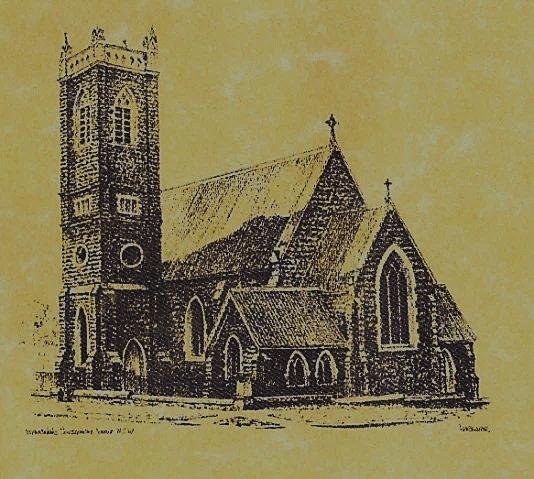 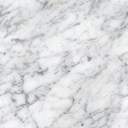  Feast DayWishing all our wonderful dads a Happy In m                                 FEAST DAYS    28th June:  Saint Irenaeus   29th June:  Saints Peter & PaulAll vocations make their first steps in the family.                                                           (Pope Francis)		          ~P A R I S H   N E W S~CONFIRMATION MASS  we welcome Fr. Tony Percy who will celebrate this sacrament at our Vigil Mass this weekend.  We congratulate and pray for all the candidates.                                                               			                 TALBINGO MASS   is  in recess during the winter months and will resume in October.       								        PLENARY COUNCIL 2020 the journey towards the Australian Catholic 2020 Plenary Council is in full swing following the Archdiocese hosting the first of its listening and dialogue sessions last week.  To view the outcomes, please go to http://plenarycouncil.catholic.org.au/                                         	               WORKING WITH CHILDREN CHECK  all Acolytes and Special Ministers are required to obtain a volunteer certificate.   Could you please attend to this matter asap. If you have one, please bring it into the presbytery  so it can be copied and forwarded to Canberra.                                                  			         SPECIAL THANKS  to the caring volunteers who have nominated to be included in our cleaning of the church roster. We are very grateful for your time and help.CONFIRMATION MASS  we welcome Fr. Tony Percy who will celebrate this sacrament at our Vigil Mass this weekend.  We congratulate and pray for all the candidates.                                                               			                 TALBINGO MASS   is  in recess during the winter months and will resume in October.       								        PLENARY COUNCIL 2020 the journey towards the Australian Catholic 2020 Plenary Council is in full swing following the Archdiocese hosting the first of its listening and dialogue sessions last week.  To view the outcomes, please go to http://plenarycouncil.catholic.org.au/WORKING WITH CHILDREN CHECK  all Acolytes and Special Ministers are required to obtain a volunteer certificate.   Could you please attend to this matter asap. If you have one, please bring it into the presbytery  so it can be copied and forwarded to Canberra.                                                  			         SPECIAL THANKS  to the caring volunteers who have nominated to be included in our cleaning of the church roster. We are very grateful for your time and help.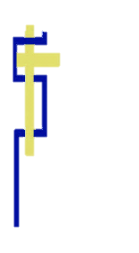 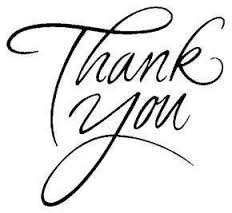 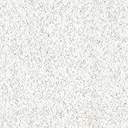                ~ GOSPEL REFLECTION ~T  THIS WEEK     Saturday & Sunday  23rd &  24th June    T  THIS WEEK     Saturday & Sunday  23rd &  24th June    T  THIS WEEK     Saturday & Sunday  23rd &  24th June    T  THIS WEEK     Saturday & Sunday  23rd &  24th June    MinistrySaturday Vigil 6pm              Sunday 10am              Sunday 10amAcolyte              Peter Malone           Trish Matthews           Trish MatthewsReader              Confirmation                Rodney Little                Rodney Little  Commentator              Confirmation                     Jo Little                        Jo Little     Children’s Liturgy                    ----------             Pat Spannagle             Pat SpannagleMusicians              Anna Quinn          Patricia & Monica         Patricia & MonicaAltar Servers Annabelle Sturgess & Genevieve Mason-ElliottJude Moreno & Hunter Styles     Jude Moreno & Hunter Styles     Church Care________________________LINEN              Marie AmbroseGroup 1:  Claire, Anne Hickson, Bev & Jess SmithGroup 1:  Claire, Anne Hickson, Bev & Jess SmithGroup 1:  Claire, Anne Hickson, Bev & Jess SmithNEXT WEEK    Saturday & Sunday  30th June & 1st July   NEXT WEEK    Saturday & Sunday  30th June & 1st July   NEXT WEEK    Saturday & Sunday  30th June & 1st July   NEXT WEEK    Saturday & Sunday  30th June & 1st July   MinistryVigil 6pmVigil 6pm10amAcolyte                Tony Butler                Tony Butler             Mark HoganReader              Dobbie Family              Dobbie Family              Sue BulgerCommentator              Dobbie Family              Dobbie Family             John PowerChildren’s Liturgy                    ----------                    ----------        Kerrin HendersonMusicians           Patricia & Monica           Patricia & Monica             Anna QuinnAltar Servers               New Servers               New ServersAbby Crampton & Olivia DeanChurch Care---------------------------------------------------------------------------------------------------------------------------